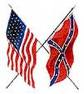 2019 Civil War Reenactment ScheduleGalesburg Heritage Days Aug 16-18CW Grounds open Aug 14 for early set-upFriday:9am-All Day, Camp arrival and set-up Saturday:7am- Reveille, ALL VEHICLES must be removed from the camp by 8am Sharp9am- Officers Call @ Registration Tent, Camp opening to the public, Sutlers row opening10am- H. L. Hunley Traveling Exhibit open, Battlefield open for drill10am- Skirmish time…11am-Victorian Hair Styles, Fan Language, Flower Language, Clothing and Conversations with Mindy and Adrianna Knapp @ Registration Tent12:30pm-Victorian Ladies Tea @ Registration Tent with Mindy and Adrianna Knapp2:30pm- Official Welcome, opening with Louis and Clark Fife and Drum Corps @ Battlefield 3pm- "Prelude To Vicksburg" battle, followed by Medical demonstrations7pm- 10pm Camp Dance @ Registration Tent, featuring the Fever River String Band with Elaine and John Misciale calling 9pm- Artillery night fire @ Battlefield10pm- Camp closed immediately after dance.Sunday:7am- Reveille, ALL VEHICLES must be removed from camp by 8am Sharp. 8:30am- Officers Call @ Registration Tent, Camp open to the public, Sutlers row opening9:30am- “Brush Arbor Meeting” Church Service @ Registration Tent10:30am- H. L. Hunley Traveling Exhibit open, Battlefield open for drill10:30am- Skirmish time...11am-Victorian Hair Styles, Fan Language, Flower Language, Clothing and Conversations with Mindy and Adrianna Knapp @ Registration Tent12:30pm-Victorian Ladies Tea @ Registration Tent with Mindy and Adrianna Knapp2pm- Official Welcome, opening with Louis and Clark Fife and Drum Corps @ Battlefield2:30pm- "Around Pea Ridge" battle, followed by Medical demonstrations4pm- Camp closing. Please, for public safety, No vehicles in camp until 4pm. Thank you.CW Event Director: Sergt Eb (Mark Ebner)ebnersmail@gmail.com 309.335.6541                         Galesburg Heritage Days Living History Association, Inc.                                          P.O. Box 748 Galesburg, Illinois 61402                A 501(c)(3) non-profit corporation, made up of very dedicated volunteers!        GalesburgHeritageDays@gmail.com                                www.galesburgheritagedays.org